Тренировочное задание по компетенции«Инженерная графика»8-11 классыМатериалы и инструменты для работы:Участники чемпионата должны иметь при себе чертежные инструменты, 2 листа чертежной бумаги формата А4.Во время чемпионата данные материалы приносит каждый участник самостоятельно.Ваша задача за 1 час выполнить следующее: Задание 1.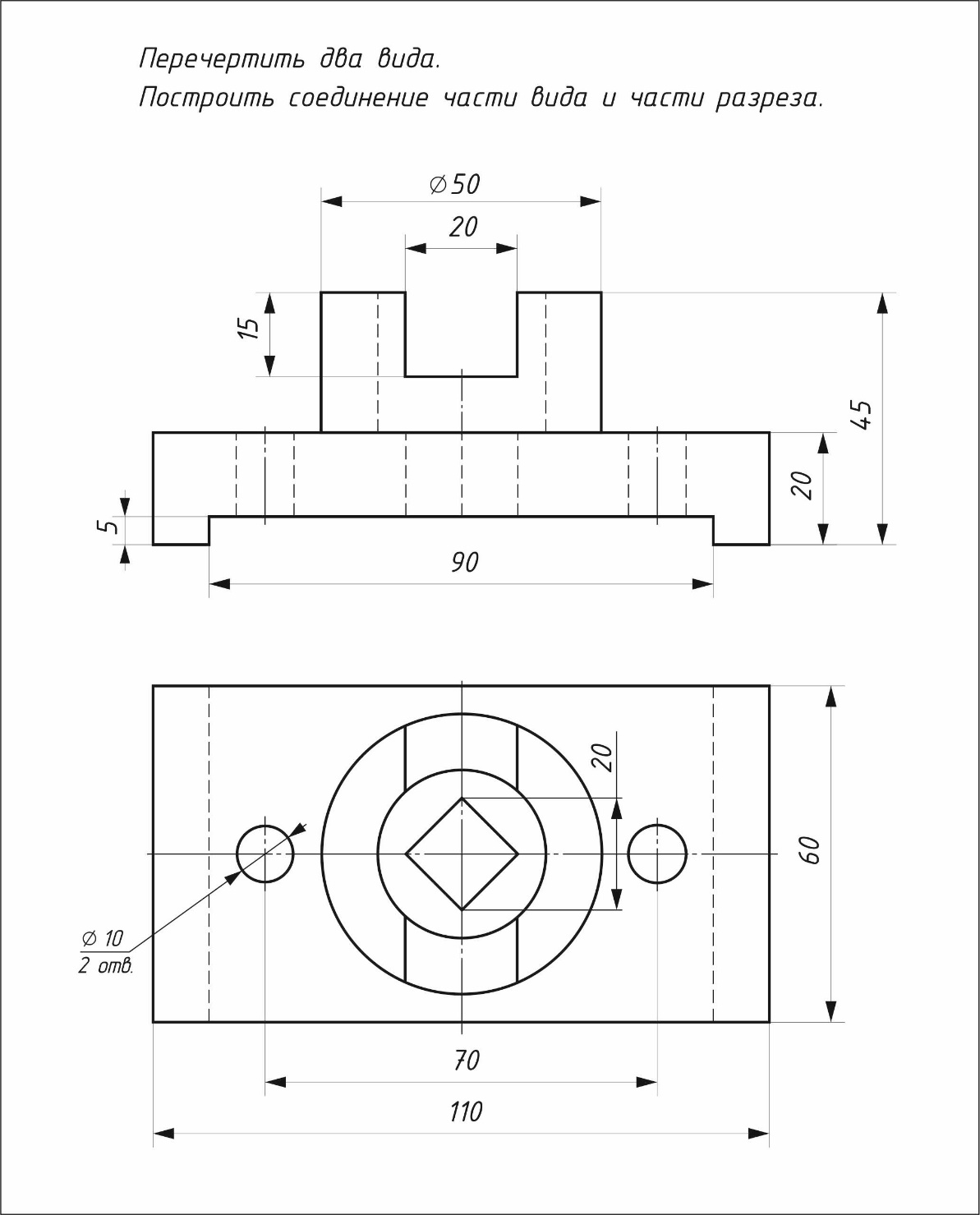 Задание 2.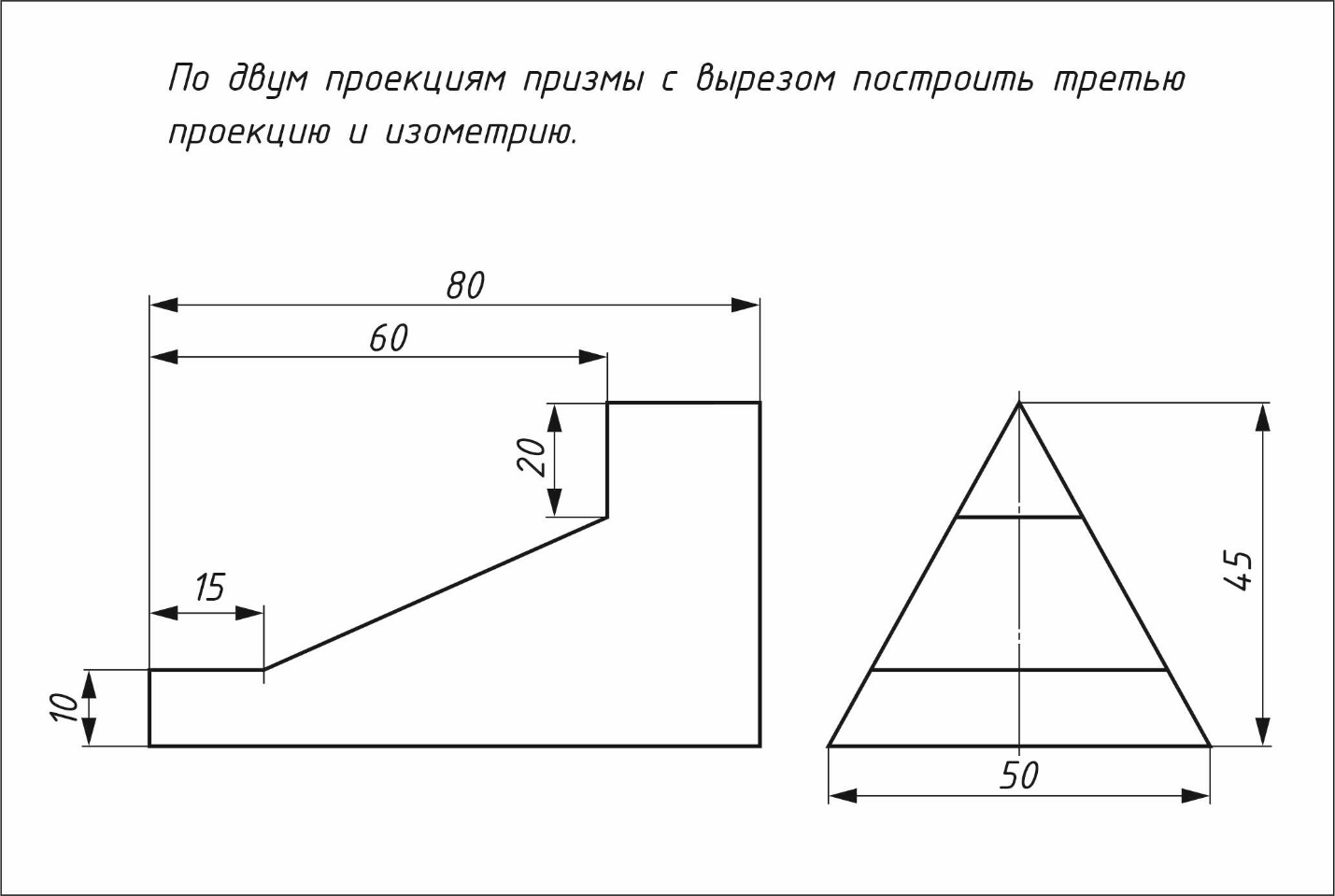 